Estimado/a cliente,¡Muchas gracias por tu compra! Te contamos un poco acerca de tu nuevo Terrarium:Se trata de una composición grande inspirada en una serie de características que encontramos en el suelo de los distintos bosques que ofrecen diversos climas alrededor del planeta. Esta composición ha sido influenciada por la flora que encontramos en zonas de la cuenca del Amazonas.La flora característica de la Cuenca del Amazonas. Destaca por ser una de nuestras composiciones más densas, compuesta por Fitonias, Plantas verdes, Plantas verdes y Blancas, Ficus Pumila y Musgo. Pertenece a un clima tropical con temperaturas elevadas y una gran humedad.Plantas y cuidados:FitoniaPlanta nativa de Es nativo de las selvas tropicales de Sudamérica (Bolivia, norte del Brasil, Colombia, Ecuador, Perú y Venezuela). Son plantas de hoja perenne, de hábito rastrero. Alcanzan una altura de entre 10-15 cm y se van extendiendo de forma compacta. Su uso como planta de interior es muy extensa ya que forma una mata compacta de hojas verdes, o rosas, o blancas con unos nervios muy ramificados y de color claro y es buena tapizante. Pese a que le gusta la luz, la fitonia puede sobrevivir en lugares sombríos.Ficus PumilaEl ficus pumila "sonny" es una planta trepadora de interior, de hojas pequeñas y matizadas, en forma de corazón. Escala sola con unas pequeñas raíces que tiene en los tallos. También ideal para colgar o para cubrir espacios de sustrato, tiene las hojas tan delgadas que parecen de papel. Es sensible a la sequía. Planta de hojas matizadas (verdes envueltas en blanco), que también existen con hojas verdes.Arbusto Mediteraneo Verde y BlancoSu follaje es perennifolio (se mantiene verde durante todo el año). Sus hojas aparecen alternadamente, son de color verde y si se resquebrajan, desprenden un olor a resina. El lentisco florece desde finales de invierno hasta que comienza la primavera.Cuidados:Ecosistema: Los terrariums de Samssara cuentan con un sistema de filtración y almacenamiento de agua que otorga las mejores condiciones para dotar de gran longevidad a la vida del ecosistema. Nuestro objetivo es asegurar el correcto desarrollo de las plantas y eliminar la posibilidad de estancamiento del agua. Esto lo conseguimos a través de la combinación de sustratos en capas que además de aportar una línea estética, actúa como filtro natural. Lo logramos gracias la utilización de una capa de carbón activo. Es un carbón poroso que atrapa compuestos, principalmente orgánicos, presentes en un líquido. Lo hace con tal efectividad que es el purificante más utilizado por el ser humano. De esta manera nos aseguramos de que nuestro producto no es susceptible a la aparición de algas o bacterias nocivas en el agua, que de otra manera, acabarían con el ecosistema del terrarium.En resumen, gracias al sistema de capas de sustratos y carbón activo, conseguimos crear un mini ecosistema sostenible a largo plazo con una reserva de agua limpia constante, para que, todo cliente que se compre un terrarium, pueda cuidar y disfrutar de su paisaje en miniatura durante años.Equipo de mantenimiento y protección: Dentro de tu nuevo Terrarium, si te fijas de cerca y en detalle, verás una serie de pequeños bichos blancos minúsculos casi imperceptibles al ojo humano. Estos insectos se llaman Colémbolos y son la cuadrilla de mantenimiento y cuidado del terrarium. Ellos se encargan de alimentarse de toda materia orgánica en descomposición, es decir, cualquier raíz que pueda pudrirse, moho, esporas o bacterias que son nocivas y acaban con la vida de las plantas. Los colémbolos son los protectores de la estabilidad vital del ecosistema del terrarium, proporcionando limpieza y longevidad continúa, manteniendo el Terrarium siempre en su punto álgido de belleza.Tierra: El suelo debe estar bien drenado y húmedo. Para dotar al terrario de una mayor longevidad conviene abonar periódicamente con un poco de fertilizante mineral. Este procedimiento es OPCIONAL. Para ello recomendamos el siguiente procedimiento: 1)   1 vez al mes, mezclar una gota de fertilizante líquido (link amazon a producto) con el agua con la que se vaya a regar.https://www.amazon.es/Compo-1433312011-Fertilizante-l%C3%ADquido-universal/dp/B015KRKZJ8/ref=sr_1_5?__mk_es_ES=%C3%85M%C3%85%C5%BD%C3%95%C3%91&crid=2FOB3JYV7VYOM&keywords=fertilizante+plantas&qid=1585567650&sprefix=fertiliza%2Caps%2C155&sr=8-5Riego: El terrario se encuentra en condiciones óptimas de riego por lo que solo hay que mantener el nivel de humedad. Los riegos serán más bien moderados y más regulares en verano.En cuanto al riego regular:Será necesario hacer un riego una vez a la semana (2 en verano) hasta que veamos que el sustrato está húmedo por todas las partes (100ml). Si no puedes medir la cantidad de agua, es muy importante que esto se haga poco a poco las primeras veces ya que es mejor quedarse corto al regar que pasarse ya que las raíces pueden llegar a pudrirse. Una vez llegado a este punto solo hay que regar cuando no se vea agua en el sustrato base. La medida perfecta es que la tierra esté siempre húmeda sin un gran encharcamiento.La manera de saber si tu terrario se encuentra en su nivel óptimo de riego es la siguiente: Entendiendo el sistema de almacenamiento de agua. Hay que tener en cuenta que el riego regular es un apoyo a la regulación automática que realiza el terrario. La labor de a capa inferior del terrario es la de almacenamiento de agua, es la despensa a largo plazo para el terrario. Si se cuida este aspecto, el terrario puede llegar a resistir periodos de hasta 14 días sin riego extra. Cuando el terrario recibe su riego, lo primero que absorbe el agua es la tierra, una vez que se humedece, el agua comienza a pasar a la capa inferior. Si se riega de golpe, el agua pasará a esta capa y se absorberá después, lo cual hace que sea más difícil de ver si tiene mucha o poca agua. Por ello la importancia de regar despacio. Cuando la capa inferior carece de agua, se debe regar hasta que se pueda ver el agua en dicha capa. Para esto es necesario regar por los bordes del terrario pegado al cristal. La cantidad de agua dependerá del tamaño del terrario y de lo seca que esta la tierra, por ello es importante ir poco a poco, repitiendo los pasos del riego regular hasta que vemos que la capa inferior consta de agua que ya no se absorbe y por ende queda en reserva para cuando el propio terrario la necesita. Poda: Estas plantas no requieren poda, a no ser que una hoja comience a sobresalir demasiado de la base o se vea muy apretada contra la pared del terrarium. En ese caso se retirará la hoja cortando cerca del tallo.Colocación: Este terrarium puede ser colocado en cualquier lugar del interior de una casa, sin embargo, le indicamos las siguientes recomendaciones para asegurar su supervivencia.A pesar de ser un terrario de vegetación de tropical, se trata de una composición localizada en el suelo del bosque, más protegido de los cambios de temperatura. Debido a la alta sensibilidad de las plantas utilizadas para esta composición las mayores condiciones son: abundancia de sombra y una temperatura nunca inferior a los 15 grados. Los lugares recomendados para asegurar su correcto desarrollo son los lugares luminosos sin exposición directa del sol ya que esta puede causar daños irreparables en las hojas. También se ven beneficiados por la luz artificial de las lámparas. Debido a la combinación realizada, es muy recomendable colocarlo en un baño ya que se trata de la habitación más húmeda, contribuyendo a la supervivencia de su ecosistema. Otra buena opción puede ser la cocina o un escritorio de uso diario ya que al ser un terrario que requiere atención, en este lugar va a ser observado con regularidad por lo que su riego no va a ser un incordio. Sin embargo, se puede colocar en una habitación o en el salón siempre y cuando no esté cerca de un radiador y reciba el riego pertinente.¡Gracias por confiar en nosotros!¡Que disfrutes mucho de tu Terrarium y que viva durante muchos años!Atentamente, el equipo de Samssara Green Deco.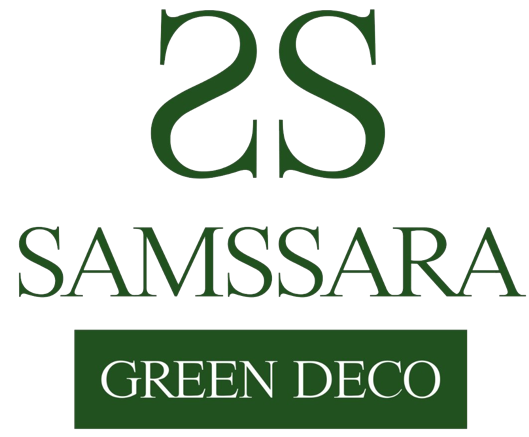 